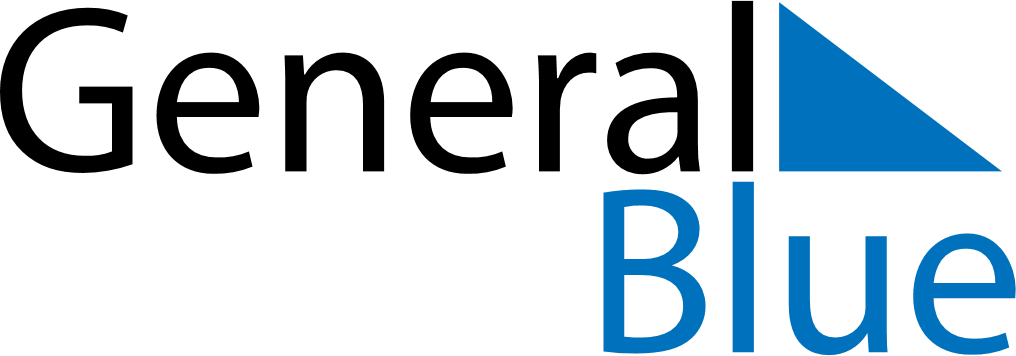 June 2024June 2024June 2024June 2024June 2024June 2024June 2024Saarijaervi, Central Finland, FinlandSaarijaervi, Central Finland, FinlandSaarijaervi, Central Finland, FinlandSaarijaervi, Central Finland, FinlandSaarijaervi, Central Finland, FinlandSaarijaervi, Central Finland, FinlandSaarijaervi, Central Finland, FinlandSundayMondayMondayTuesdayWednesdayThursdayFridaySaturday1Sunrise: 3:36 AMSunset: 10:57 PMDaylight: 19 hours and 21 minutes.23345678Sunrise: 3:34 AMSunset: 10:59 PMDaylight: 19 hours and 25 minutes.Sunrise: 3:32 AMSunset: 11:01 PMDaylight: 19 hours and 29 minutes.Sunrise: 3:32 AMSunset: 11:01 PMDaylight: 19 hours and 29 minutes.Sunrise: 3:30 AMSunset: 11:04 PMDaylight: 19 hours and 33 minutes.Sunrise: 3:28 AMSunset: 11:06 PMDaylight: 19 hours and 37 minutes.Sunrise: 3:27 AMSunset: 11:08 PMDaylight: 19 hours and 40 minutes.Sunrise: 3:25 AMSunset: 11:09 PMDaylight: 19 hours and 44 minutes.Sunrise: 3:24 AMSunset: 11:11 PMDaylight: 19 hours and 47 minutes.910101112131415Sunrise: 3:23 AMSunset: 11:13 PMDaylight: 19 hours and 50 minutes.Sunrise: 3:21 AMSunset: 11:14 PMDaylight: 19 hours and 53 minutes.Sunrise: 3:21 AMSunset: 11:14 PMDaylight: 19 hours and 53 minutes.Sunrise: 3:20 AMSunset: 11:16 PMDaylight: 19 hours and 55 minutes.Sunrise: 3:19 AMSunset: 11:17 PMDaylight: 19 hours and 57 minutes.Sunrise: 3:19 AMSunset: 11:19 PMDaylight: 20 hours and 0 minutes.Sunrise: 3:18 AMSunset: 11:20 PMDaylight: 20 hours and 1 minute.Sunrise: 3:17 AMSunset: 11:21 PMDaylight: 20 hours and 3 minutes.1617171819202122Sunrise: 3:17 AMSunset: 11:22 PMDaylight: 20 hours and 4 minutes.Sunrise: 3:16 AMSunset: 11:22 PMDaylight: 20 hours and 6 minutes.Sunrise: 3:16 AMSunset: 11:22 PMDaylight: 20 hours and 6 minutes.Sunrise: 3:16 AMSunset: 11:23 PMDaylight: 20 hours and 6 minutes.Sunrise: 3:16 AMSunset: 11:24 PMDaylight: 20 hours and 7 minutes.Sunrise: 3:16 AMSunset: 11:24 PMDaylight: 20 hours and 7 minutes.Sunrise: 3:16 AMSunset: 11:24 PMDaylight: 20 hours and 8 minutes.Sunrise: 3:17 AMSunset: 11:24 PMDaylight: 20 hours and 7 minutes.2324242526272829Sunrise: 3:17 AMSunset: 11:24 PMDaylight: 20 hours and 7 minutes.Sunrise: 3:18 AMSunset: 11:24 PMDaylight: 20 hours and 6 minutes.Sunrise: 3:18 AMSunset: 11:24 PMDaylight: 20 hours and 6 minutes.Sunrise: 3:18 AMSunset: 11:24 PMDaylight: 20 hours and 5 minutes.Sunrise: 3:19 AMSunset: 11:24 PMDaylight: 20 hours and 4 minutes.Sunrise: 3:20 AMSunset: 11:23 PMDaylight: 20 hours and 3 minutes.Sunrise: 3:21 AMSunset: 11:23 PMDaylight: 20 hours and 1 minute.Sunrise: 3:22 AMSunset: 11:22 PMDaylight: 19 hours and 59 minutes.30Sunrise: 3:23 AMSunset: 11:21 PMDaylight: 19 hours and 57 minutes.